I’On At Home Volunteer Application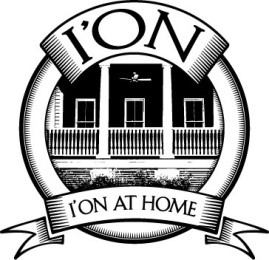         This application is also available on the IAH website.                Completed  application forms should be sent to:              I’On At Home, PO Box 1225, Mt. Pleasant, SC 29465 PERSONAL INFORMATIONLast Name: _________________________ First Name: _____________________________What do you prefer to be called? _______________________________________________        Address _____________________________City ___________ State____ Zip_________Home Phone _______________________         Cell Phone____________________________ E-mail:____________________________________________________ What is generally the best way to reach you? ____ home phone ____ cell phone ____ e-mail  Birth Date (month and day only) ________________________________________________ EMPLOYMENT Are you currently working? _______    Full or part time? _____________________ Occupation _________________________________________________________ Employer ___________________________________________________________ STUDENT INFORMATIONName and location of school  __________________________________________ Full or part time? ____________________________________________________REFERENCESPlease list the names and contact information for two people (other than relatives) who have known you for at least two years: Name _____________________________________________________________ Relationship ________________________________________________________ Phone number ______________________________________________________ E-mail _____________________________________________________________ Name _____________________________________________________________ Relationship ________________________________________________________ Phone number ______________________________________________________ E-mail ____________________________________________________________COMMUNITY/VOLUNTEER INVOLVEMENT Please list your current involvement in community organizations and the role that you play.Organization(s) and Roles ________________________________________________________________________ ________________________________________________________________________ ________________________________________________________________________Please list any past community/volunteer involvement and the role that you played.________________________________________________________________________ ________________________________________________________________________ ________________________________________________________________________SKILLS, HOBBIES, INTERESTSPlease list your special skills or interests.  Examples might include gardening, cards and other games, cooking, foreign languages, books, woodworking, etc. ________________________________________________________________________ ________________________________________________________________________________________________________________________________________________ Do you have any physical considerations that would affect the kinds of assignments you are comfortable with performing?  _________________________________________________________Please note that we often take photos at events. We may use those photos in our newsletters or in I’On materials. If you do not wish to have your photo printed somewhere, please talk to the photographer at the time the pictures are taken. VOLUNTEER OPPORTUNITIESPut a checkmark by the opportunities that interest you.Comfort and Support:  _____  Accompany a member to an IAH social, cultural or educational activity _____  Daily check-ins (phone call, text or e-mail to ensure all is well, especially for those who live  		         alone)_____  Personal reassurance visits (for a short chat, or to accompany a member on a walk, play   		  cards, or read aloud, etc.) _____  Planning ahead for hospitalization (guidance from a retired physician)Household Chores: _____  Up to 2 hours of assorted chores. Help with tasks that require some strength or skills (moving      furniture, hanging pictures, fixing a broken latch on a gate, taking boxes to the attic, etc.) Light yard work (raking, watering, sweeping a patio, etc.) _____  Out-of-town checking – longer-term (checking on home, inside and out, based on homeowner instructions)_____  Out-of-town checking – short-term (keeping an eye on a home when owner is away, picking up packages, papers, mail, watering plants, etc.) _____ Caring for a pet in an emergency _____ Practical in-home help (change light bulbs or smoke alarm batteries, take out trash or recycling, etc.) _____ Deliver a meal to a member in need due to health or injury issues Technology: _____ Help with technology on computers, tablets, cell phone, TVs, etc. Transportation: _____  Assist with taking a member on routine errands (grocery store, post office, drug store)  _____ Drive a member to an appointment or event _____  Drive a member to the airport or train station _____  Pick up items needed by a member (prescriptions, dry cleaning, groceries) Some other service that you could offer:  ____________________________________________________________________________________________________________________________________________________________________________________________________________Volunteer Background Checks To ensure the safety of our members, all volunteers are required to undergo a criminal background check, to be repeated every four years, conducted by a third-party vendor. The results are strictly confidential. There is no charge for this screening, although you may elect to pay for part or all of this cost. In addition, volunteer drivers are required to undergo an annual Motor Vehicle Record check.I agree to undergo a criminal background check.Signature:  _____________________________________________  Date:  ________________ Volunteer Agreement I understand that IAH will check my references and criminal history record as a part of the screening process. To the best of my knowledge, the information in this application is accurate and correct. I also understand that certain information about me (skills, interests, hobbies, etc.) may be discussed with members with whom I may volunteer. I agree to maintain the confidentiality of members with whom I work and will respect the privacy rights of all direct and indirect participants with IAH. Signature:  ______________________________________________ Date:   ________________ If under the age of 18, a signature of a parent or guardian is required. I give my consent for ___________________________________________________________to serve as a volunteer with IAH according to all applicable policies set forth in this agreement. Signature:  ________________________________________________ Date:  ______________ Printed Name:  _____________________________  Relationship:  ________________________ DRIVER’S LICENSE AND INSURANCE INFORMATION(only required for transportation volunteers) Proof of a valid driver’s license and automobile liability insurance is required for volunteers willing and able to transport members to and from appointments.  Please complete the following information.    Personal Information Last Name______________________________ First Name _________________________________ Address _____________________________City ____________________  State______Zip_________Home Phone___________________________ Cell Phone _______________________________ E-mail _______________________________________________________ Please identify your vehicle type:   ____ Sedan    ____ SUV  ____ Sports  Is it properly maintained and equipped with all of the proper safety requirements? ________________Driver’s License DL #______________________________ Expiration Date _____________________ Automobile Insurance Insurer __________________________________________________________ Member #________________________________________________________ Effective dates ____________________________________________________ 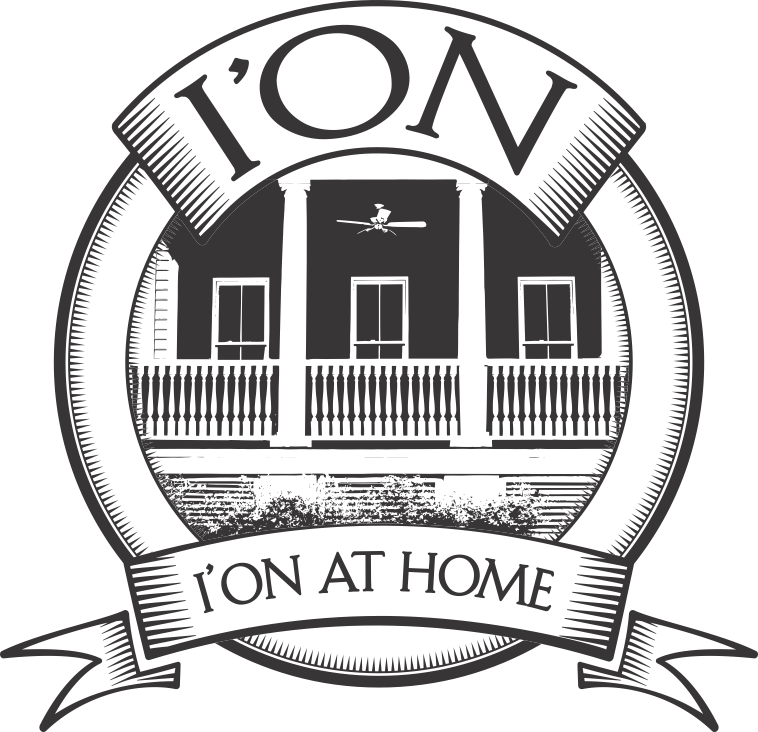 Volunteers are expected to protect and maintain the confidentiality of IAH members at all times. Volunteers agree to respect members’ privacy, and cultural, religious and political views.Volunteers will receive their assignments from IAH, and not directly from members.  Assignments documented on our website are covered under our liability policy.Only the requested service should be performed at each assignment. If minor requests (for example, mailing a letter, placing an item on a high shelf) are made during the time of service, they may be performed at the volunteer’s discretion. Volunteers agree not to offer professional advice to members. Volunteers agree not to accept monetary or other forms of payment at the completion of volunteer assignments or anytime thereafter. Volunteers should contact IAH immediately if they have any concerns regarding the health or safety of a member. ______________________________________                _______________________________________         Signature of Volunteer                                 Signature IAH Representative______________________________________               _______________________________________ Print Name                                                                              Print Name ____________________________________	      _______________________________________ Date  	 	 	 	 	 	                   Date 